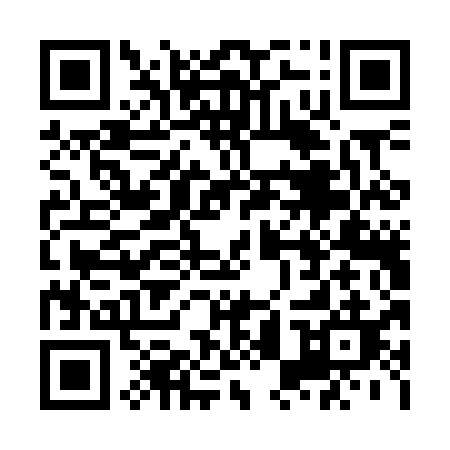 Ramadan times for Khajurati, BangladeshMon 11 Mar 2024 - Thu 11 Apr 2024High Latitude Method: NonePrayer Calculation Method: University of Islamic SciencesAsar Calculation Method: ShafiPrayer times provided by https://www.salahtimes.comDateDayFajrSuhurSunriseDhuhrAsrIftarMaghribIsha11Mon5:015:016:1612:133:376:116:117:2612Tue5:005:006:1512:133:376:126:127:2613Wed5:005:006:1412:133:376:126:127:2614Thu4:594:596:1312:123:376:126:127:2715Fri4:584:586:1212:123:376:136:137:2716Sat4:574:576:1112:123:376:136:137:2717Sun4:564:566:1012:123:366:136:137:2818Mon4:554:556:0912:113:366:146:147:2819Tue4:544:546:0812:113:366:146:147:2920Wed4:534:536:0712:113:366:156:157:2921Thu4:524:526:0612:103:366:156:157:2922Fri4:514:516:0512:103:366:156:157:3023Sat4:504:506:0412:103:356:166:167:3024Sun4:494:496:0312:103:356:166:167:3125Mon4:484:486:0312:093:356:166:167:3126Tue4:474:476:0212:093:356:176:177:3127Wed4:464:466:0112:093:356:176:177:3228Thu4:454:456:0012:083:346:176:177:3229Fri4:444:445:5912:083:346:186:187:3330Sat4:434:435:5812:083:346:186:187:3331Sun4:424:425:5712:073:346:186:187:341Mon4:414:415:5612:073:336:196:197:342Tue4:404:405:5512:073:336:196:197:343Wed4:394:395:5412:073:336:196:197:354Thu4:384:385:5312:063:326:206:207:355Fri4:374:375:5212:063:326:206:207:366Sat4:364:365:5112:063:326:206:207:367Sun4:354:355:5012:053:326:216:217:378Mon4:334:335:4912:053:316:216:217:379Tue4:324:325:4912:053:316:216:217:3810Wed4:314:315:4812:053:316:226:227:38